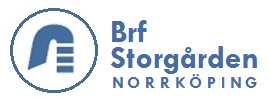                                               Nyhetsblad                                                     november 2023 FöreningsstämmaDen 8 februari kl. 18.00 hålls 2024 års föreningsstämma. Kallelse med dagordning och lokal kommer i januari.Extra föreningsstämma20 medlemmar närvarade vid den extra föreningsstämman som hölls den 16 november. Stämman beslutade att anta HSB:s nya stadgar. Vill du läsa mer om dem finns de på hemsidan under Nyheter. De viktigaste förändringarna i stadgarna gäller:Varje medlem är nu ansvarig för elradiatorer, elburen golvvärme och elburen handdukstork och föreningen ansvarar för de motsvarande vattenburna delarna.Varje medlem ska begära godkännande av styrelsen för större renoveringar i t. ex. badrum, kök, rivning av vägg. Klokt är att informera styrelsen om all renovering utöver målning, tapetsering och golvläggning.Övriga frågor från extrastämman:Tänk på att vara sparsam med elförbrukningen. Vi har mycket höga räkningar som tas från vårt gemensamma bankkonto. Styrelsen fick av stämman i uppdrag att undersöka kostnad för individuella mätare. Vidare dialog kring detta förs på årsmötet i februari.Avgiften för lägenheterna kommer att höjas med 2% från 1 januari, för att täcka högre kostnader för lån och el, samt framtida renoveringar. LokaltipsSamlingslokalen på Östra Promenaden 51 kan bokas för jobbmöten eller kanske julbord med catering? Den bokas på samma sida som tvättstugorna: http://storgarden.dyndns.org:8000/module/mypages/login.htmlNågon som behöver åtgärdas?Ser du något som behöver lagas på eller i fastigheten eller på gården, mejla info@storgatden.se så hjälps vi alla medlemmar åt att hålla allt i fint skick. Vi äger husen och gården tillsammans!  Brandvarnare och levande ljusVi påminner om att blåsa ut ljusen så här i adventstid. Se till att dina brandvarnare är i funktion. De räddar liv på dig och dina grannar. GOD JUL OCH GOTT NYTT ÅRönskarStyrelsen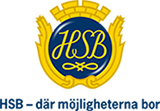 _______________________Föreningsexpedition och brevlåda på Östra Promenaden 51/norra gaveln Tel: 0703-75 76 04   www.hsb.se/ostra/brf/storgarden